. Обоснование ООД по ознакомлению дошкольников различными технологиями аппликации в мультипликационной деятельности Автор – Э.В. Калимуллина Научный консультант – Сыртланова Н.Ш.  ООД, представленные в данном пособии, включают этапы: Мотивационный этап.На этом этапе осуществляется стимулирование интереса детей к аппликации, актуализация опыта детей. Данный этап позволяет решить множество коммуникативных, речевых, познавательных задач в аппликационной деятельности. Проблемный этап.На этом этапе осуществляется постановка проблемы, направленная на ознакомление и обогащение представлений дошкольников с различными видами аппликации; выдвижение гипотез и предложений по изучению поставленной проблемы.Деятельностный этап.На этом этапе основным содержанием является обогащение представлений детей о видах аппликации посредством поиска информации, диалога, беседы, рассматривания презентаций, журналов, интернет ресурсов и пр. Идет развитие исследовательских умений детей: самостоятельный поиск материала, ее обработка и использование в совместной со сверстниками деятельности. Совершенствуются умения в различных видах аппликации (торцевание, обрывание, квиллинг; с использованием: ниток, шнурков, страз, фольги, цветного скотча, ватных дисков, ткани, ракушек, камушек), для дальнейшего использования их при создании мультфильмов.  На данном этапе родители могут активно включаться в мультипликационную деятельность, сопровождая ребенка необходимым материалом, и оказании помощи при создании мультфильма. Творческий этап.На данном этапе придумывают сюжет и снимают мультфильм с использованием данного вида аппликации и его публичная презентация.Тема «Черепахи» (техника аппликации - цветной скотч)Цель: познакомить детей с одним из видов аппликации – использование цветного скотча.Задачи: совершенствовать умение работать с цветным скотчем нужного размера; вовлекать детей в игровую ситуацию, требующую решения проблемы; поддерживать детскую инициативу; активизировать участие детей в мультипликационной деятельности с использованием цветного скотча.Раздаточный материал: цветной скотч, цветная бумага, изображение черепашки, ножницы.Материалы и оборудование: иллюстрации черепах (презентация); цветной скотч; цветная бумага, пластилин, заготовка черепахи (контур на бумаге), картинки с изображением черепах, аудиозапись песенки львенка из мультипликационного фильма: «Как львенок и черепаха пели песню» из серии мультфильмов Сказки Козлова.1 этап – мотивационный. Прослушивание аудиозаписи песенки львенка из мультипликационного фильма: «Как львенок и черепаха пели песню» из серии мультфильмов Сказки Козлова.2 этап – проблемный. 	Во время просмотра мультипликационного фильма «Как львенок и черепаха пели песню», пропал цвет, и черепашка смотрится в черно-белом цвете. Воспитатель:Что нужно сделать, чтобы панцирь у черепахи в мультфильме стал опять цветным,  ярким и насыщенным.Чем можно украсить панцирь черепашки,  чтобы в кадре он смотрелся ярко и  насыщенно? Как мы можем исправить вот эту ситуацию в мультфильме? Что нам еще может понадобиться? Обобщив ответы детей, воспитатель предлагает разукрасить черепашку из мультфильма, но оказавшись за столами, дети не обнаруживают красок, карандашей и т.п. А на столах оказались только ножницы и цветные скотчи.Как разукрасить  черепашку, если нет ни красок, ни фломастеров, а только цветной скотч?Предложения детей. 3 этап –  деятельностный а) разукрашивание черепахи цветным скотчемВоспитатель показывает технологию отрезания цветного скотча, стимулируя самостоятельность и творчество.б) придумывание сюжета и ъемка сюжета с использованием цветного скотча 4 этап – презентация сюжета. 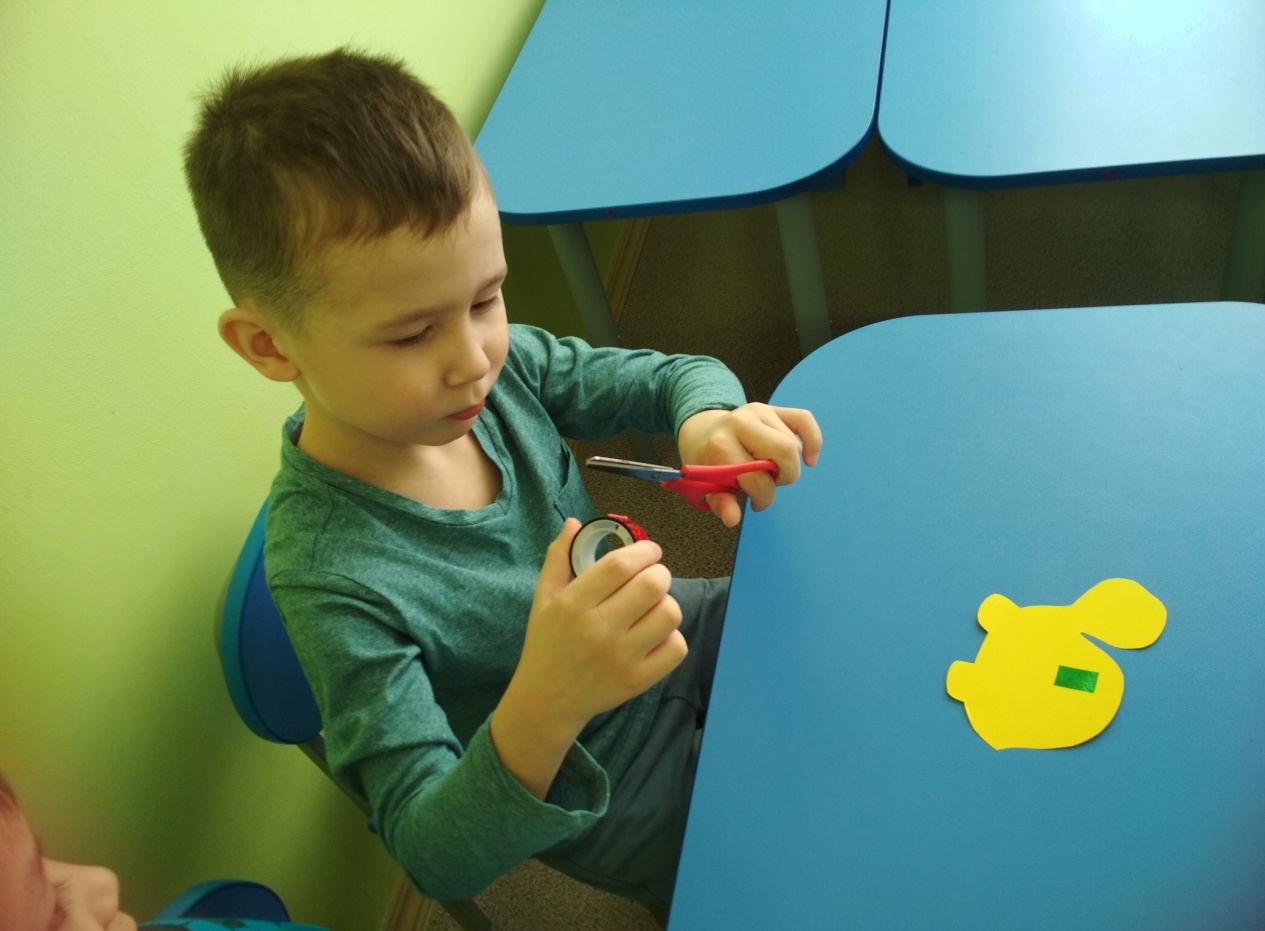 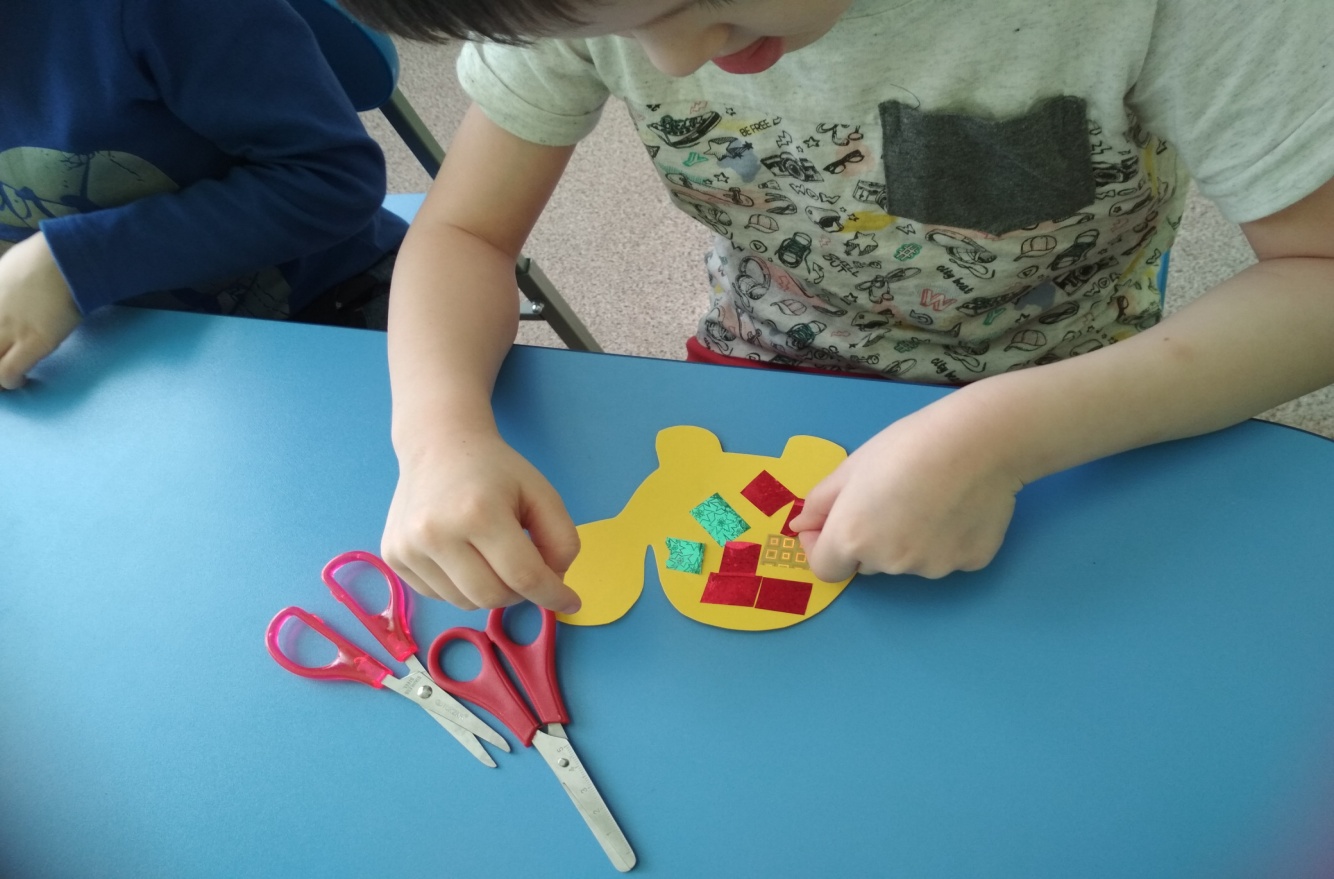 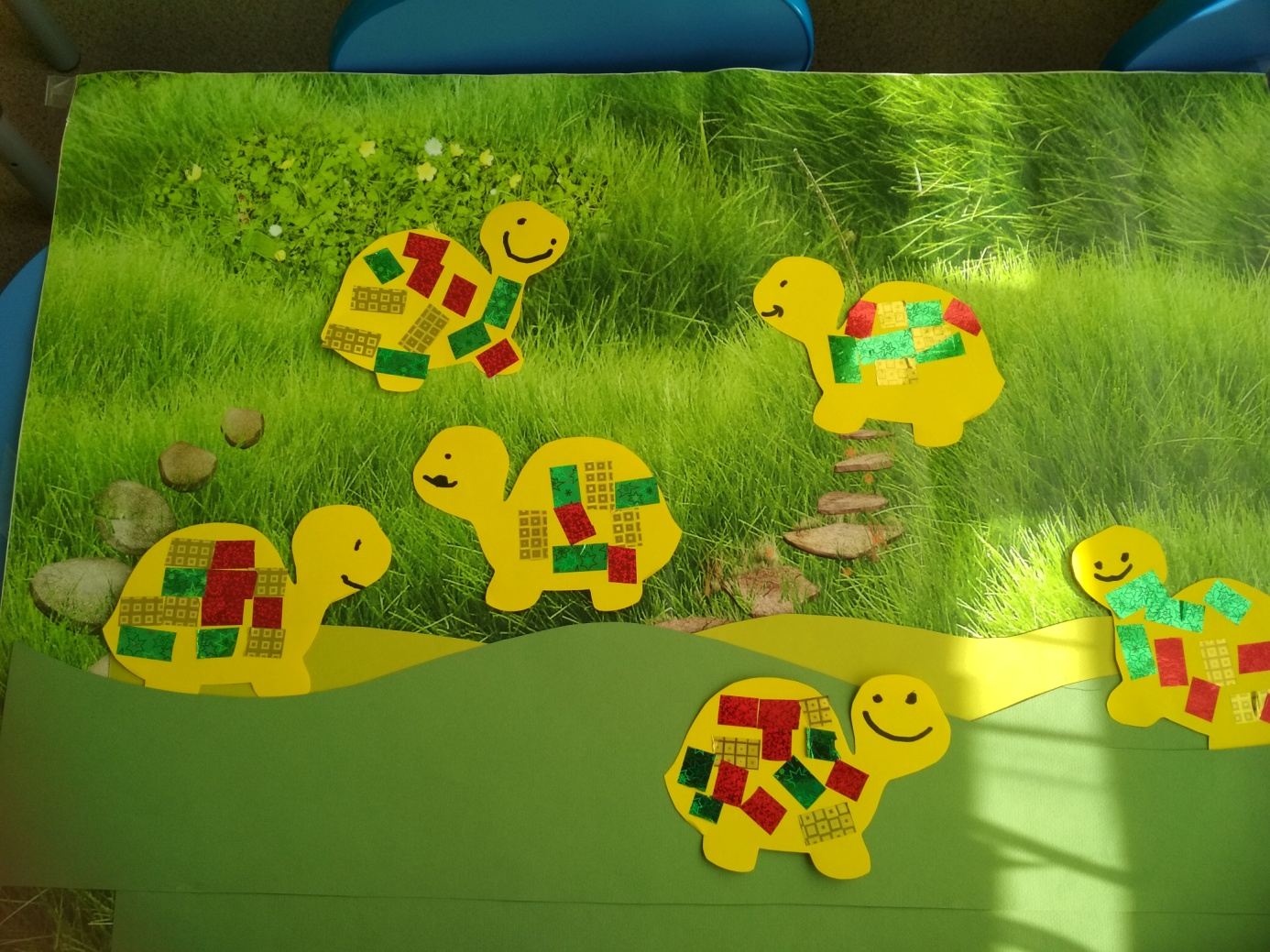 Результат. Сняты мультипликационные фильмы с использованием техники цветной скотч: «Таинственный остров», «Волшебная поляна».Тема  «Капелька и ее сестрички» (техника аппликации – использование ниток)Цель: познакомить детей с одним из видов аппликации – использование ниток. Задачи: вызвать желание создавать мультипликационный фильм средствами аппликации с использованием ниток; совершенствовать умение отрезать нитки нужного размера; поддерживать детскую инициативу; активизировать участие детей в мультипликационной деятельности с использованием ниток. Материалы и оборудование: нитки; шнурки разного качества, длинны, цвета; цветной картон, цветная бумага, ножницы.1 этап – мотивационный. Просмотр мультипликационного фильма: «Заяц Коська и родничок», из серии  Союзмультфильмов, режиссер: Ю.Прытков2 этап – проблемный Ребята, посмотрите, к нам из мультфильма попали капельки. Они хотят поиграть с вами, но не могут двигаться? Почему? Что нам нужно сделать, чтобы капельки смогли поиграть с детьми? Чего у них не хватает? (Ответы детей)Как изготовить капельку с руками и ногами, чтобы мы могли  свободно двигать ими во время создания мультипликационного фильма, если у нас есть только нитки? Что еще нам для этого понадобится? (Дети выбирают различный материал для изготовления рук и ног для капелек)3 этап – деятельностный. Воспитатель показывает технологию создания рук и ног для капельки из ниток, стимулируя самостоятельность и творчество.а) изготовление капельки из ниток, шнурков разного качества, длинны, цвета б) придумывание сюжета для капелек и снятие мультфильмав) съемка мультфильма с использованием аппликации с элементами ниток.4 этап – презентация мультфильма «Путешествие капельки»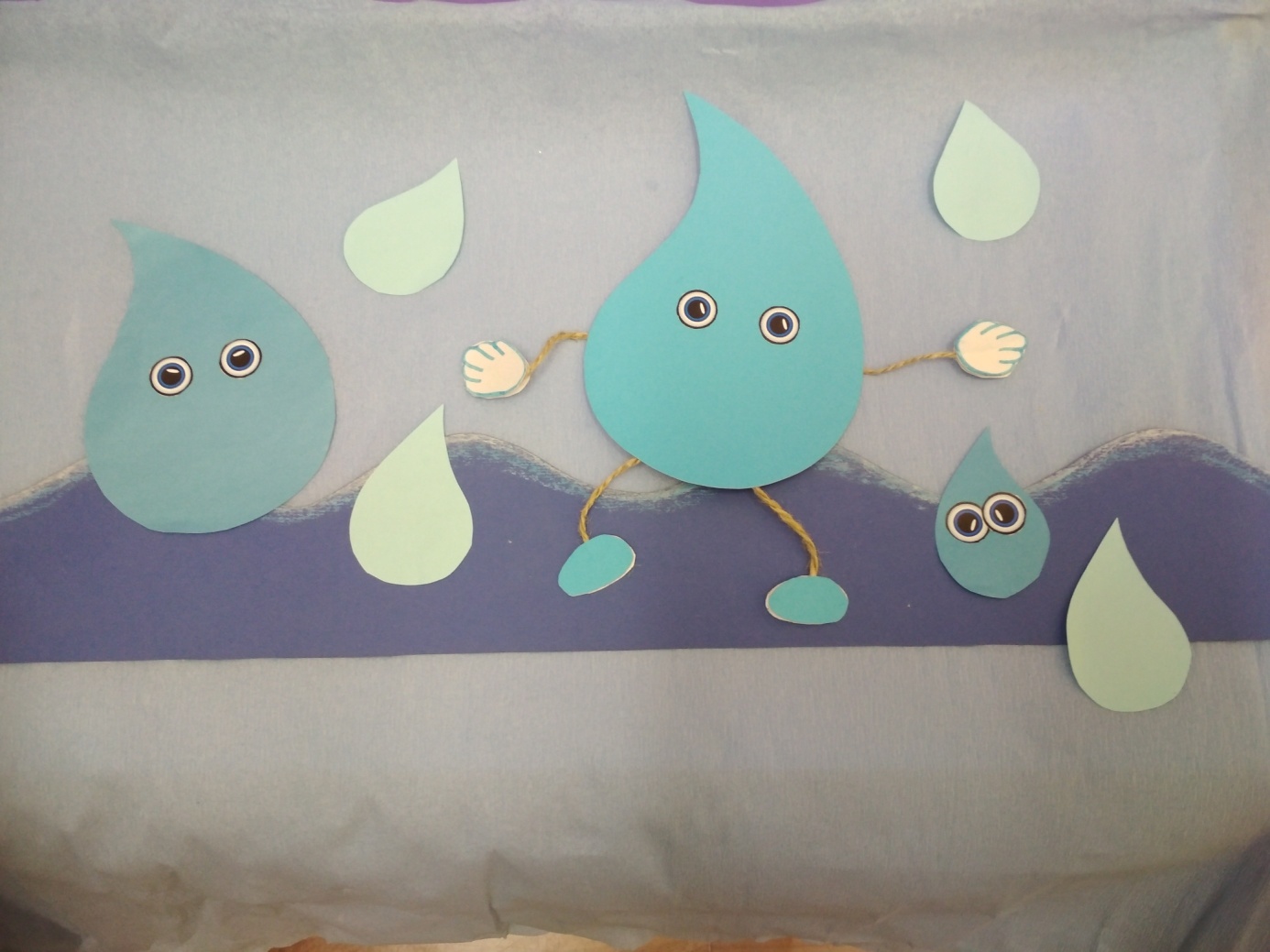 Результат. Снят мультипликационный фильм с использованием техники аппликации при помощи ниток: «Путешествие капельки». Тема «Профессии» (техника аппликации –  нитки и шнурки)Цели: снять мультипликационный фильм о профессиях с использованием ниток и шнурков.Задачи:  обеспечить накопление ребенком представлений об аппликации с использованием ниток; совершенствовать умение отрезывать нитки, шнурки  нужного размера; совершенствовать умение плести из ниток и шнурков косичку; развивать мелкую моторику пальцев рук; воспитывать аккуратность, терпение и усидчивость; поддерживать детскую инициативу; активизировать участие детей в мультипликационной деятельности с использованием ниток и шнурков. Материалы и оборудование: книга Э.Успенского «25 профессий Маши Филипенко»,  нитки; шнурки, цветной картон, цветная бумага,  ножницы, клей.1 этап – мотивационный. Чтение книги Э.Успенского «25 профессий Маши Филипенко». Беседа по книге.Если бы вы были знаменитым детским писателем, о какой профессии вы написали? (Ответы детей)2 этап – проблемный Ребята, посмотрите к нам пришли люди разных профессий (воспитатель раздает человечков воспитанникам). Можно по их костюмам понять их профессию? Что надо сделать, чтобы определить их профессии? (Ответы детей). А определить профессии нам поможет аппликация. Что нам понадобится для того, что бы они задвигались? Из чего  нам сделать девочкам косички, если у нас остались только нитки и шнурки? Как вы думаете,  из какого материала косичка получится толще? (дети выбирают подходящий материал)3 этап – деятельностный. Показ и объяснение технологии работы плетения из ниток косичек. а) процесс создания людей разных профессии из ниток и шнурков;б) придумывание сюжета и съемка мультфильма с использованием с ниток и шнурков.4 этап – презентация мультфильма: «Профессии»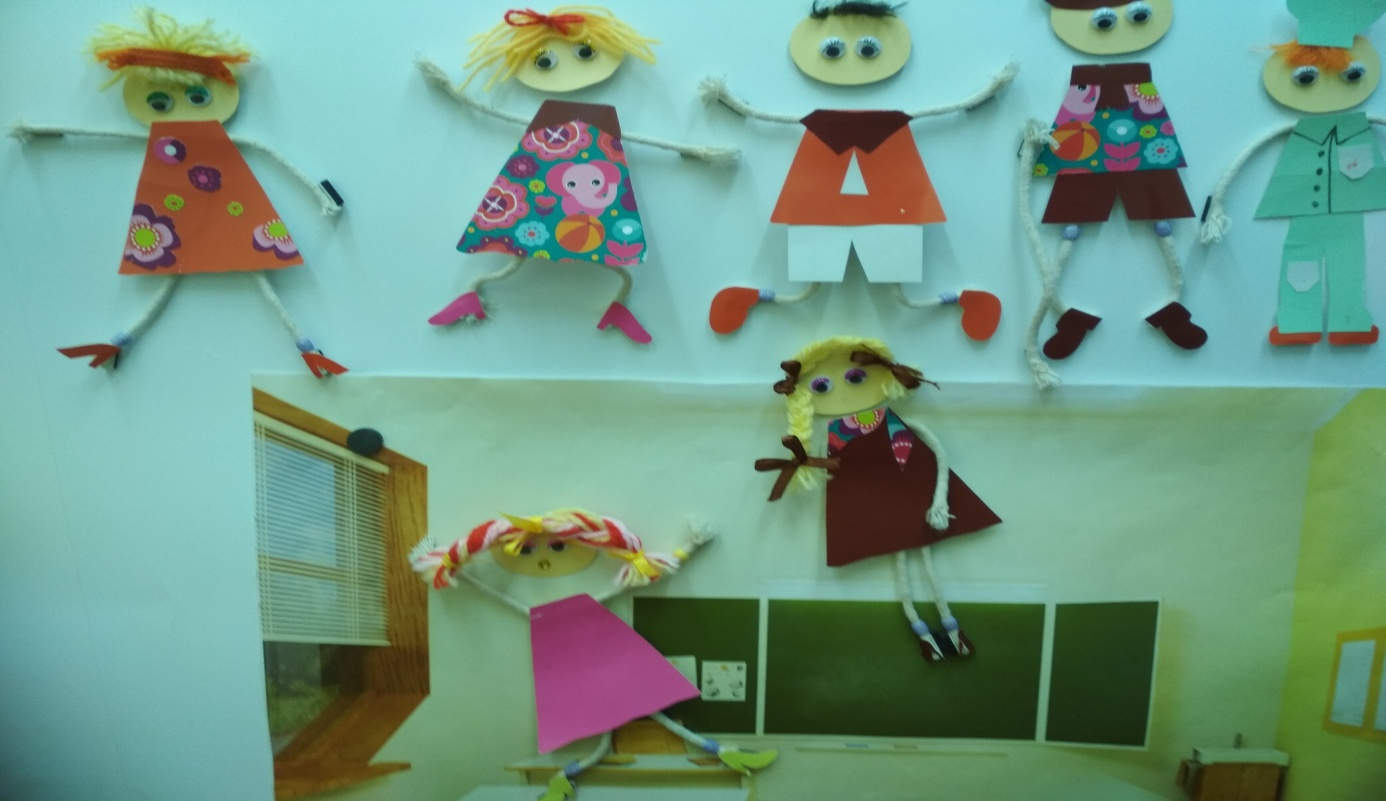 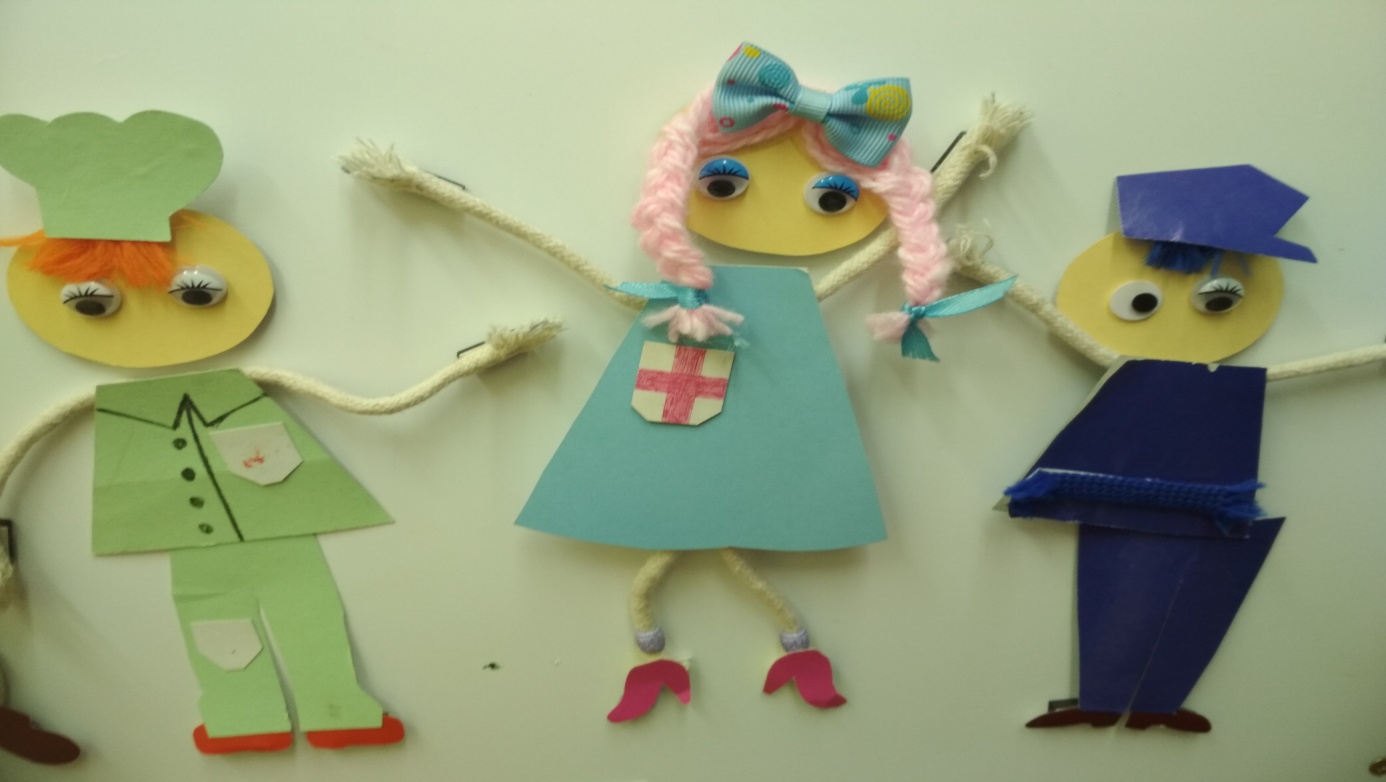 Результат. Сняты мультипликационные фильмы: «Профессия врача», «Профессия учитель» с использованием данной техники.Тема «Домашние животные и птицы»(техника аппликации – квиллинг) Цели: познакомить детей с одним из видов аппликации – использование Квиллинга.Задачи:  обеспечить накопление ребенком представлений об аппликации с использованием Квиллинга; совершенствовать умение отрезывать бумагу нужного размера, закручивать; поддерживать детскую инициативу; активизировать участие детей в мультипликационной деятельности с использованием Квиллинга. Материалы и оборудование: мультфильм «Новые приключения Колобка», цветная бумага для Квиллинга, ножницы, клей.1 этап – мотивационный. Ребята, в соседней группе дети сняли очень интересный мультфильм про колобка (Просмотр мультипликационного фильма «Новые приключения Колобка»).2 этап – проблемный Ребята, я никак не пойму, из чего и как сделаны животные в мультфильме. Может вы сможете объяснить из чего и как они это сделаны? (Высказывание предположений детей). Где мы можем узнать, как это делается? (Высказывание предположений детей. Поиск информации. Изучение данной техники по мнемо-талице). Я предлагаю освоить эту технику, что бы снимать мультфильмы.  Я для вас приготовила карточки с заданиями. Задание 1. Выберите животных для мультфильма (домашние птицы и животные).Задание 2. Сделайте главных персонажей мультфильма в технике Квиллинг.3 этап –  деятельностный а) процесс создания животных и птиц при помощи Квиллинга.б) придумывание сюжета исъемка мультфильма.4 этап – презентация мультфильма.   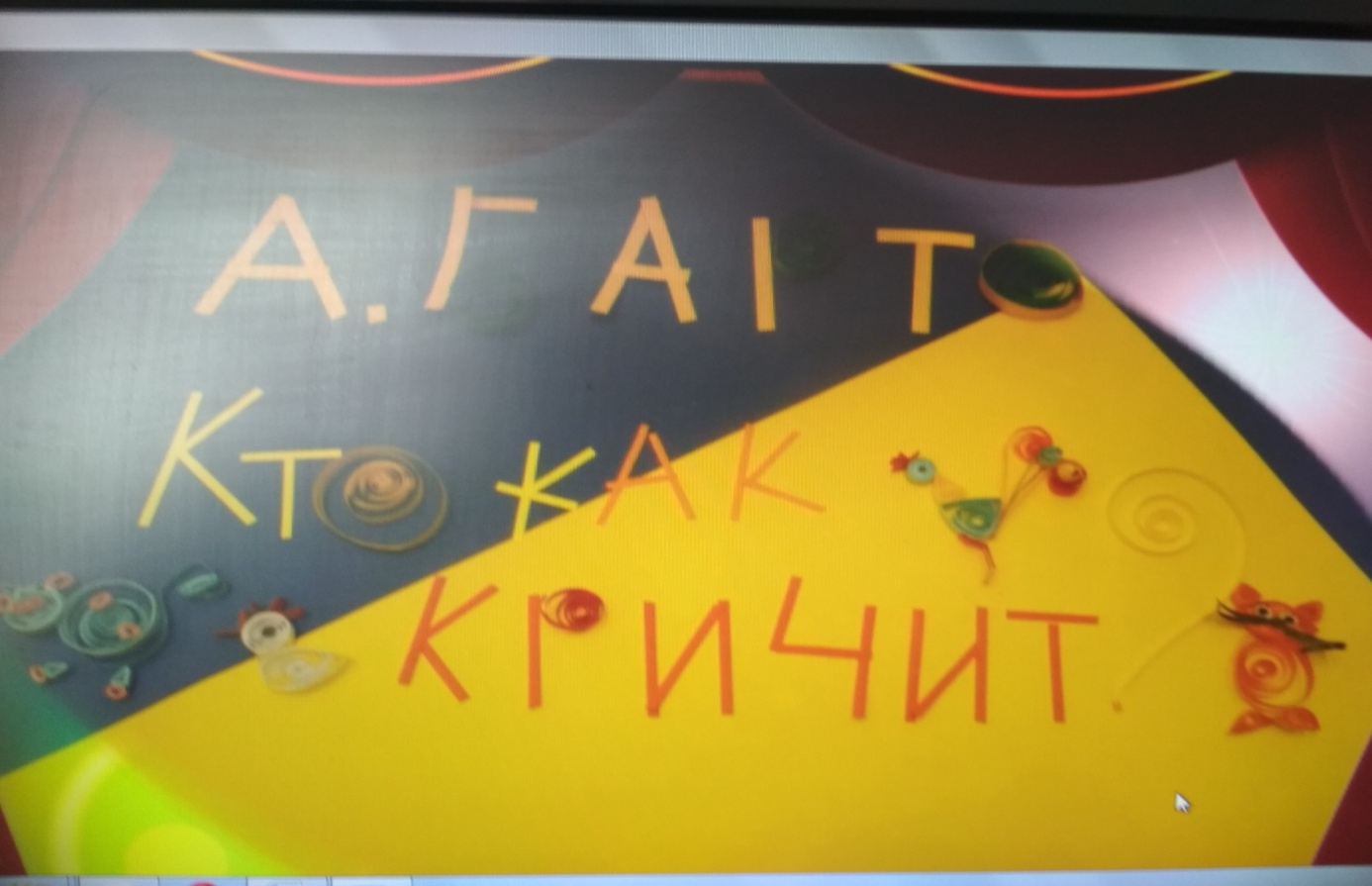 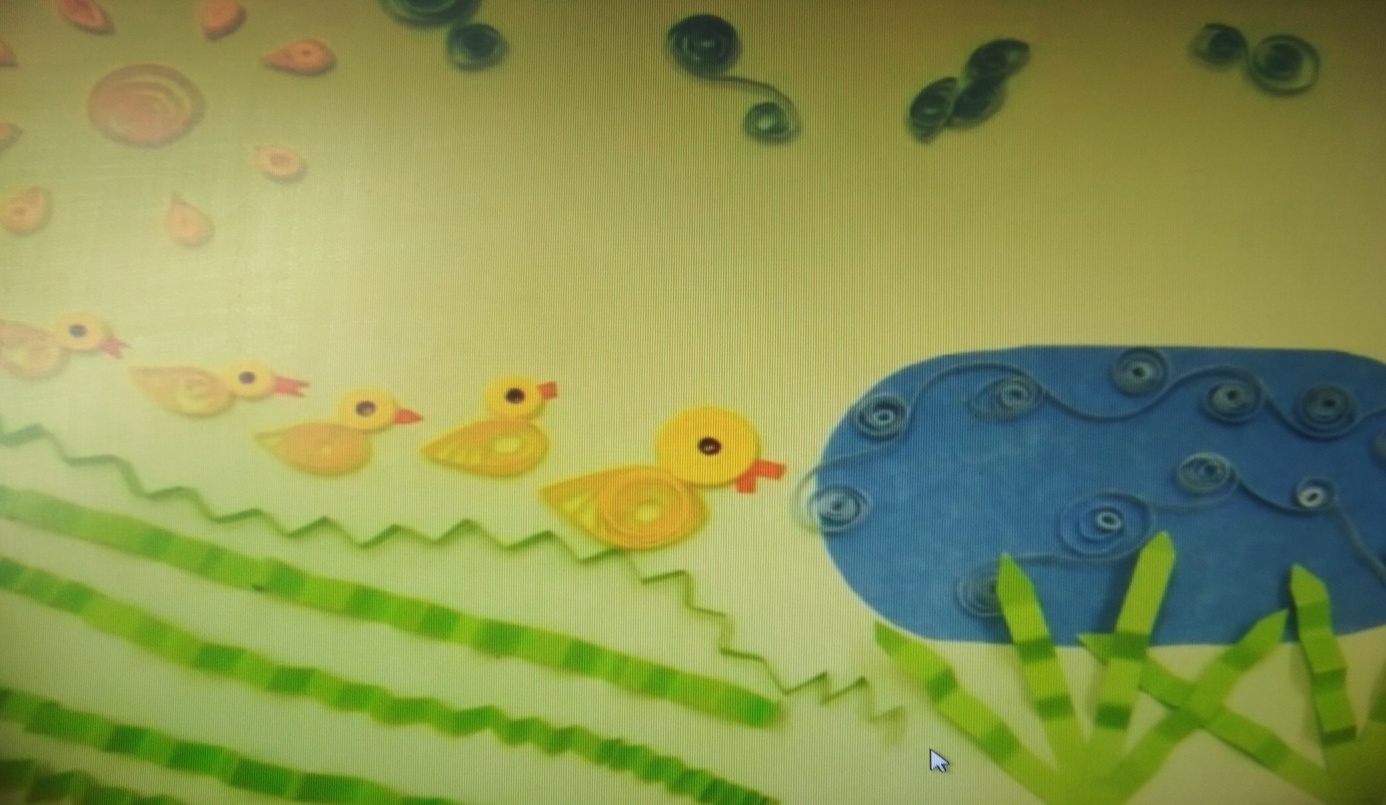 Результат. Сняты мультипликационные фильмы: «Приключение колобка», «Кто, как кричит…» с использованием техники квилинг.Тема  «Модельеры »(техника аппликации – стразы) Цели: познакомить детей с одним из видов аппликации – использование стразЗадачи:  обеспечить накопление ребенком представлений об аппликации с использованием страз; совершенствовать умение соблюдать целостность рисунка при украшении ажурными салфетками, стразами; поддерживать детскую инициативу; активизировать участие детей в мультипликационной деятельности с использованием страз, салфеток; формирование у дошкольников соответствующих возрасту представлений о гендерном воспитании и взаимодействии между мальчиками и девочками.Материалы и оборудование: журнал мод, стразы, бантики и т.п, клей.1 этап – мотивационный Просмотр журналов мод. Беседа о моделях. 2 этап – проблемный Ребята, к нам обратился редактор журнала мод, чтобы мы одели моделей на праздник. Как можно помочь редактору журнала мод? Что для этого надо? (дети предлагают свои варианты и выбирают необходимый материал)Как можно одеть  на праздник мужчин? Женщин? 3 этап –  деятельностный а) украшение моделей с использованием страз;б) придумывание сюжета и съемка мультфильма 4 этап – презентация мультфильма 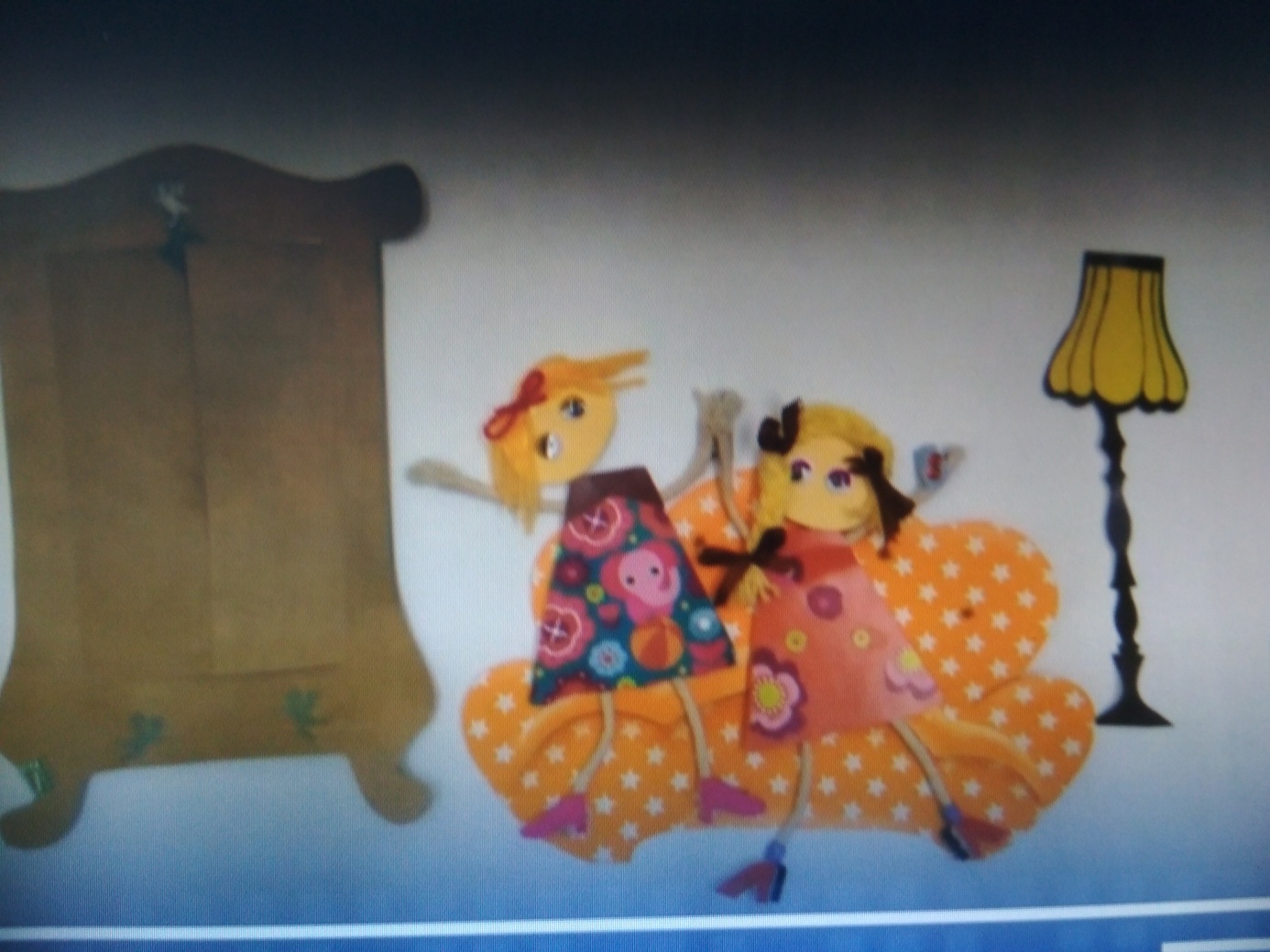 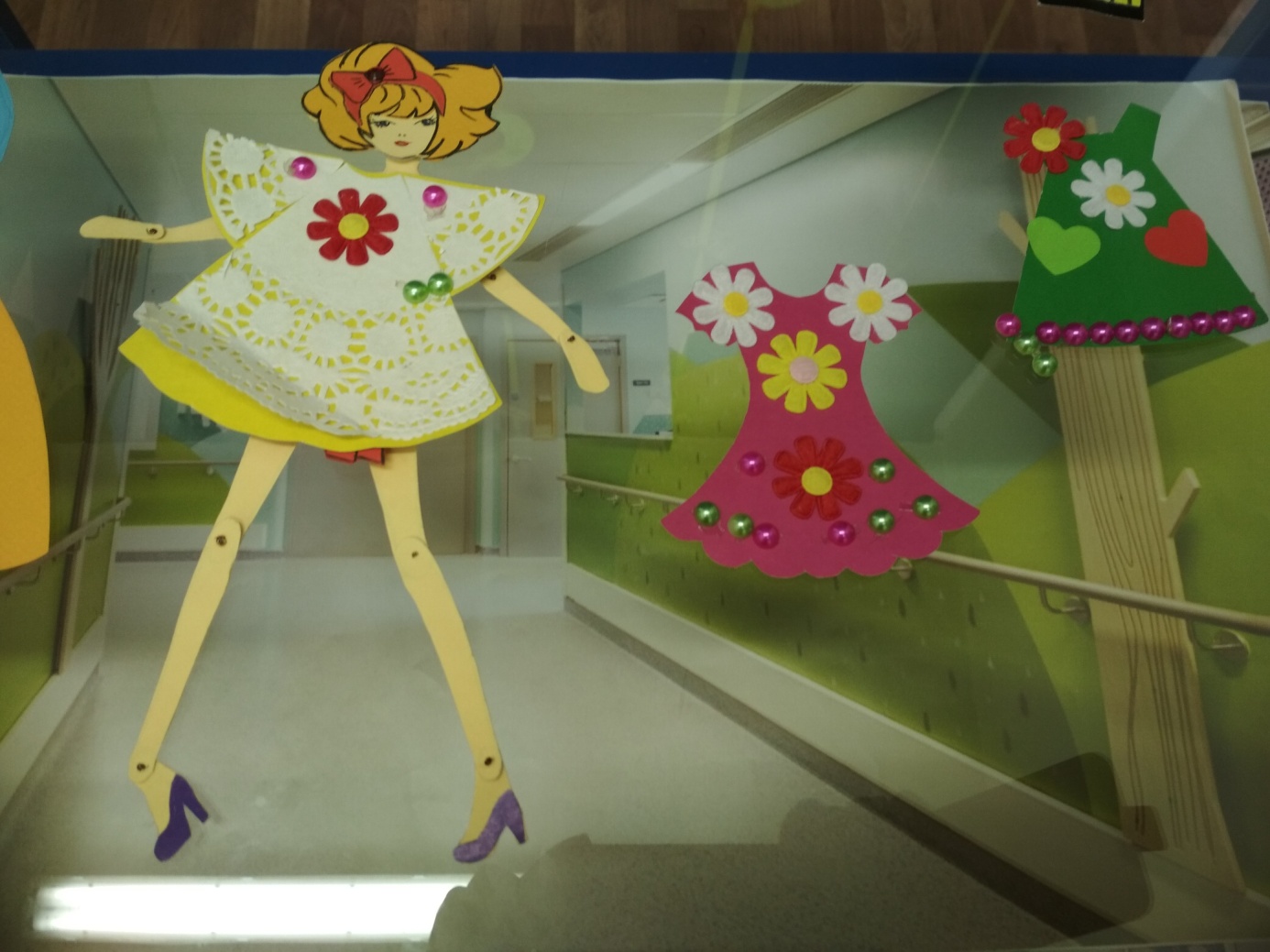 Результат. Сняты мультипликационные фильмы: «Модельеры», «Лучшие подруги» с использованием данной техники.Тема  «Золотая рыбка »(вид аппликации – работа с фольгой, стразами) Цели: познакомить детей с одним из видов аппликации – использование страз, фольгиЗадачи:  обеспечить накопление ребенком представлений об аппликации с использованием страз, фольги; совершенствовать умение соблюдать целостность рисунка при украшении стразами; поддерживать детскую инициативу; активизировать участие детей в мультипликационной деятельности с использованием страз, фольги. Материалы и оборудование: цветной картон, ткани разной текстуры, стразы, фольга, клей.1 этап – мотивационный. В группу приходит электронное письмо от золотой рыбки: «Добрый день, ребятки. Это говорит золотая рыбка. Я плавала по морям и океанам и потеряла свое золото. Помогите его найти, пожалуйста. А я выполню любое ваше желание! »2 этап – проблемный Как помочь рыбке снова стать золотой? Какой материал лучше подойдет для золотой рыбки? (дети выбирают различные виды материала)Чем можно украсить дно реки, в которой будут плавать наши рыбки?3 этап –  деятельностный а) изготовление аппликации «Золотая рыбка» при помощи страз, фольги;Показать технологию создания аппликации при помощи страз и фольги, стимулируя самостоятельность и творчество;б) придумывание сюжета и съемка мультфильма с использованием аппликации – стразы, фольга.4 этап – презентация мультфильма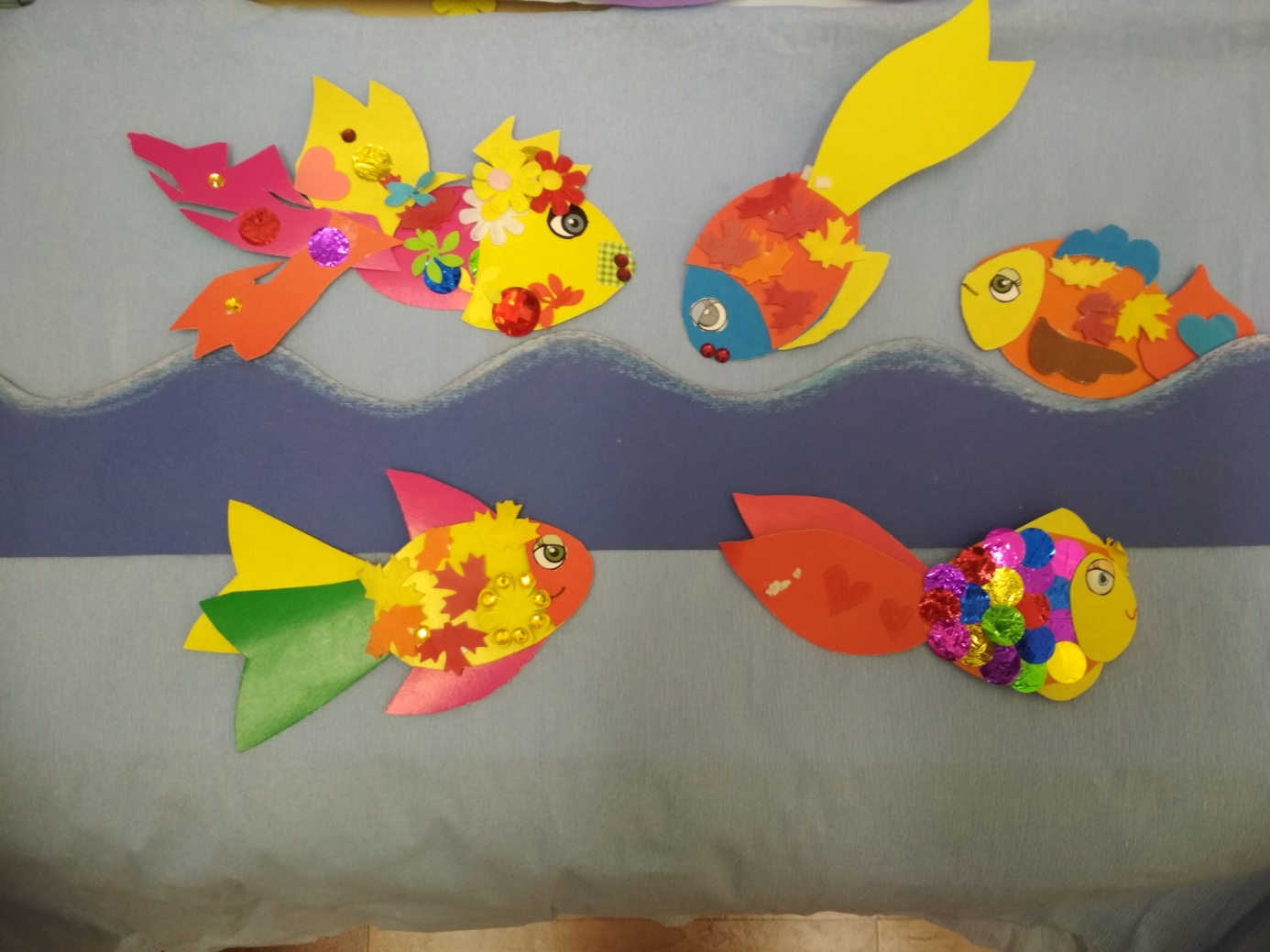 Результат. Сняты следующие мультипликационные фильмы: «Золотая рыбка», «Чудесное дерево» с использованием данной техники.Тема  «Зайчик»(технология аппликации – ватные диски) Цели: познакомить детей с одним из видов аппликации – использование  ватных дисковЗадачи:  обеспечить накопление ребенком представлений об аппликации с использованием ватных дисков; продолжать формировать умение отрезывать делали необходимого размера; поддерживать детскую инициативу; активизировать участие детей в мультипликационной деятельности с использованием ватных дисков. Материалы и оборудование: сборник стихов А. Барто, иллюстрации зайца, цветной картон, ватные диски, вата, мех,  клей, ножни.1 этап – мотивационный Чтение стихотворения «Дело было в январе», автор А.Барто. беседа по тексту2 этап – проблемный Нам из библиотеки прислали эту книжку со стихами А Барто.  А вот и иллюстрация к стихотворению «Дело было в январе». Как выглядит заяц на иллюстрации? А мы можем ощутить его мягкость и пушистость на картинке?Как сделать зайчика пушистым? Посмотрите на материалы и выберите тот материал, который поможет зайчику стать пушистым (Дети выбирают необходимый материал  для придания зайчику пушистости)3 этап –  деятельностный Показ технологии работы с ватными дисками.а) процесс создания аппликации «Зайчик» при помощи ватных дисков.б) придумывание сюжета и съемка мультфильма, с использованием аппликации – ватные диски4 этап – презентация мультфильма: «Зайчик»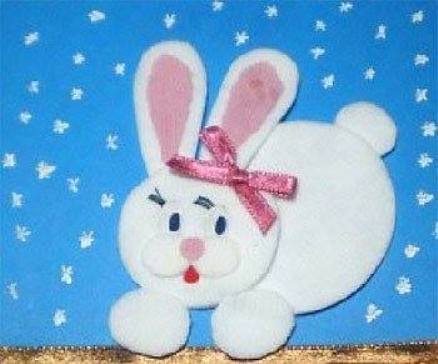 Результат. Сняты мультипликационные фильмы: «Зайчик», «Барашек» с использованием данной техники.Тема  «Пастух в горах»(технология аппликации – обрывание) Цели: познакомить детей с одним из видов аппликации –обрывание.Задачи:  обеспечить накопление ребенком представлений об аппликации с использованием обрывания; поддерживать детскую инициативу; активизировать участие детей в мультипликационной деятельности с использованием обрывания, развивать воображение. Материалы и оборудование: Картина на ватмане «Пастух в горах», где отсутствуют  барашки, цветная бумага, газета, вата, клей.1 этап – мотивационный. Рассмотрение картины «Пастух в горах».2 этап – проблемный Один знаменитый художник решил написать картину. Зазвонил телефон, он отвлекся и забыл про свою картину. Пришли из художественного музея и забрали картину художника. Но когда работники художественного музея посмотрели на картину, то они увидели…. Что увидели на картине работники художественного музея? (пастух и собака) Как вы думаете, кого не хватает на картине? (барашек) Как можно исправить ситуацию и помочь художнику? Воспитатель предлагает помочь художнику и предлагает разнообразную бумагу (кордон, цветная, газета)У вас есть много разной бумаги. Какая бумага, на ваш взгляд, больше подойдет для барашков?Дети подходят к столам и не находят ножниц Ребята, ножницы то, я забыла взять.  Как можно помочь художнику без ножниц дополнить картину? (ответы детей)Посмотрите, на что похож кусочек оторванной газеты?3 этап –  деятельностный.  Объяснение  технологии обрывание газет а) процесс создания  коллективной аппликации «Пастух в горах» при помощи обрыванияб) придумывание сюжета и съемка мультфильма с использованием аппликации – обрывание.4 этап – презентация мультфильма: «На лугу»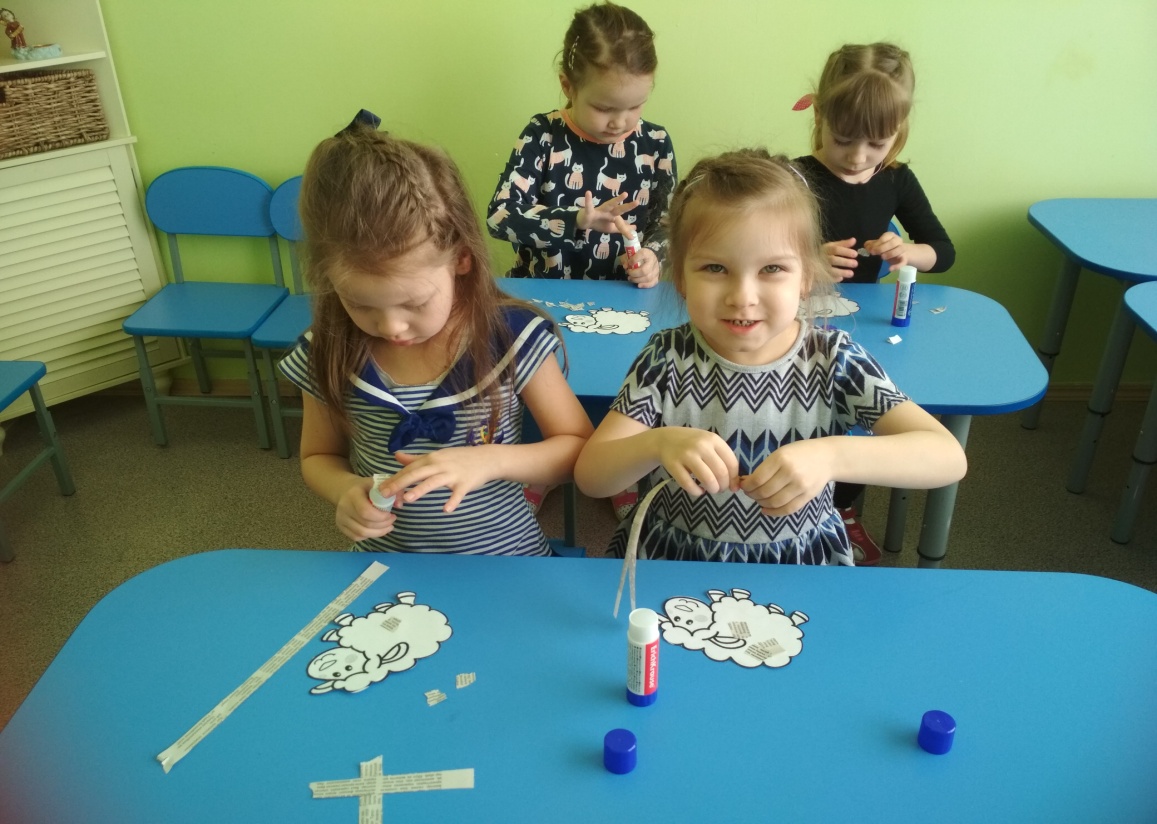 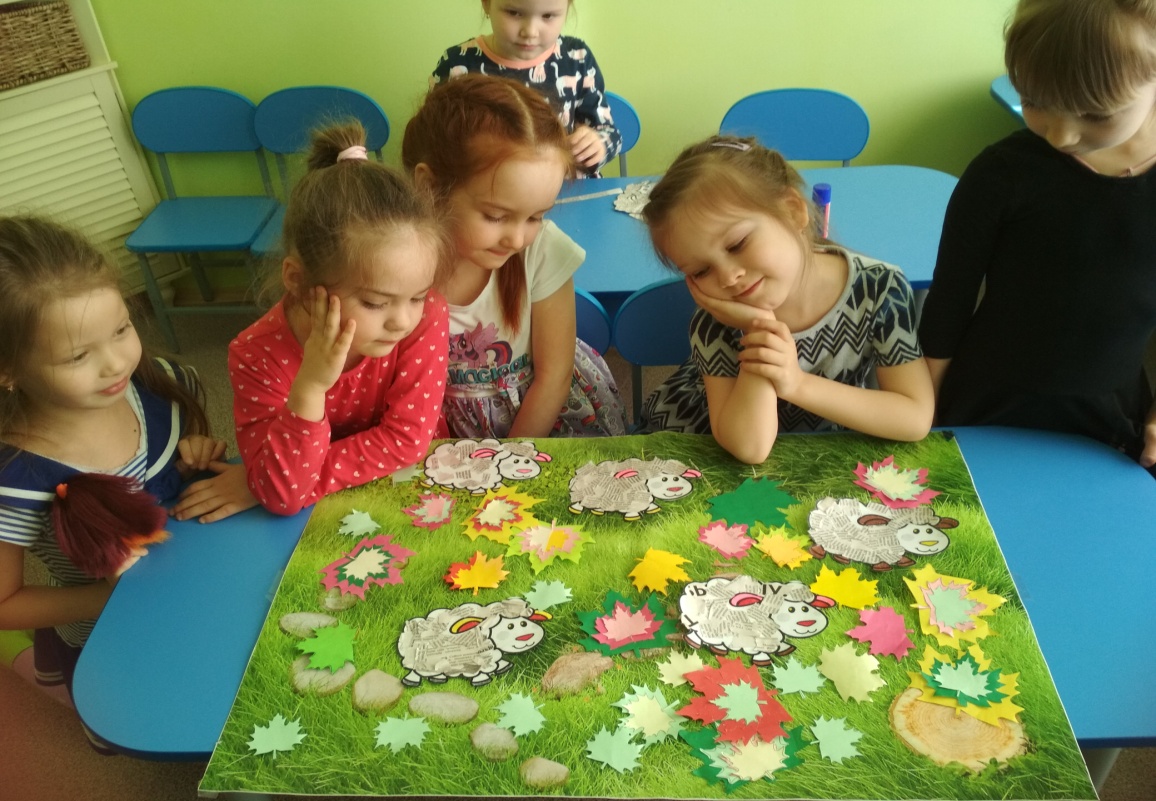 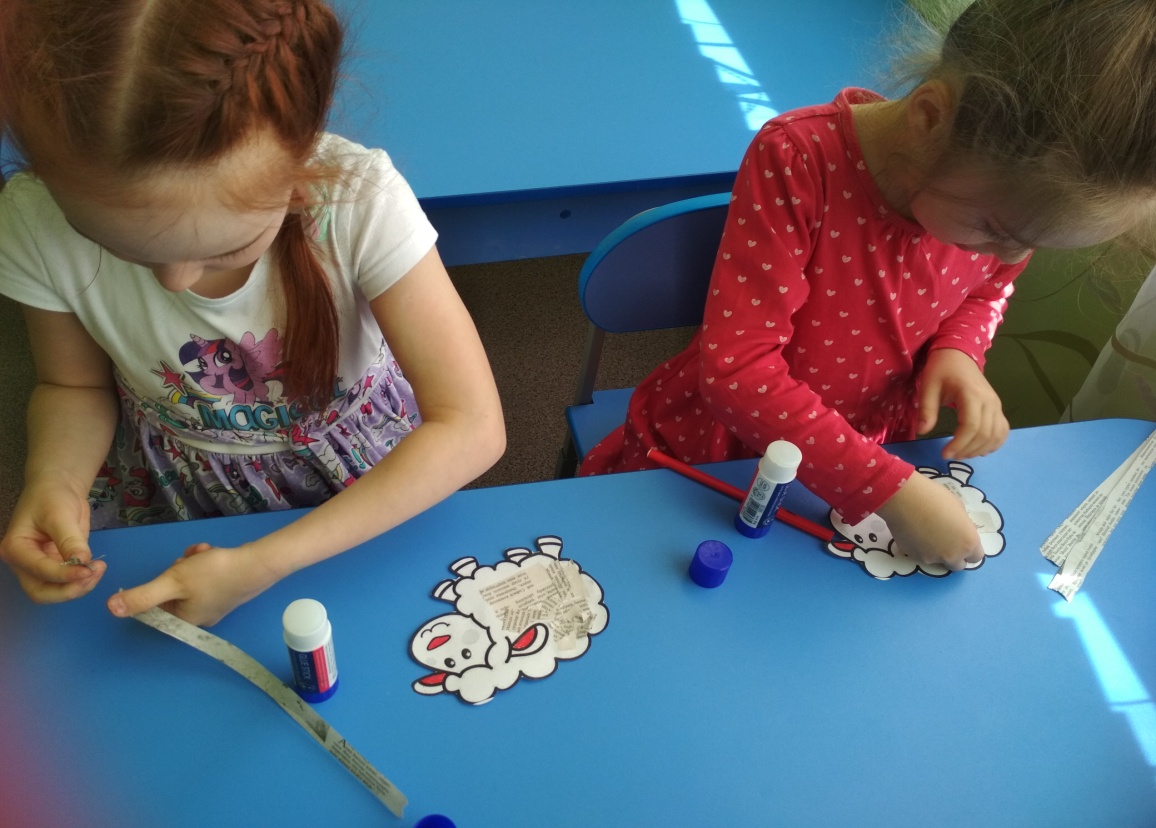 Результат. Сняты следующие мультипликационные фильмы: «На лугу», «Необитаемый остров» с использованием данной техники.Тема  «Ежик»(технология аппликации – торцевание) Цели: познакомить детей с технологией аппликации –торцевание.Задачи:  обеспечить накопление ребенком представлений об аппликации в технике торцевания; поддерживать детскую инициативу; активизировать участие детей в мультипликационной деятельности с использованием торцевания. Материалы и оборудование: фотоальбом, плотная цветная бумага, гофрированная цветная бумага, клей, контур ежика на листе бумаги, карандаш.1 этап – мотивационный. Рассматривание фотоальбома: «Отдых в лесу» с фотографиями ежика.2 этап – проблемный Однажды я была в лесу и видела настоящего ежа, он был очень колючий. А как нам с вами изготовить ежика, похожего на настоящего ежа? (Высказывание детей). Как вы думаете, какая из предложенных бумаг, больше подойдет для ежика? (Дети выбирают необходимый материал для аппликации).3 этап –  деятельностный Объяснение технологии создания аппликации при помощи торцевания. а) процесс создания аппликации «Ежик» в технике торцеванияб) съемка мультфильма с использованием аппликации – торцевания4 этап – презентация мультфильма 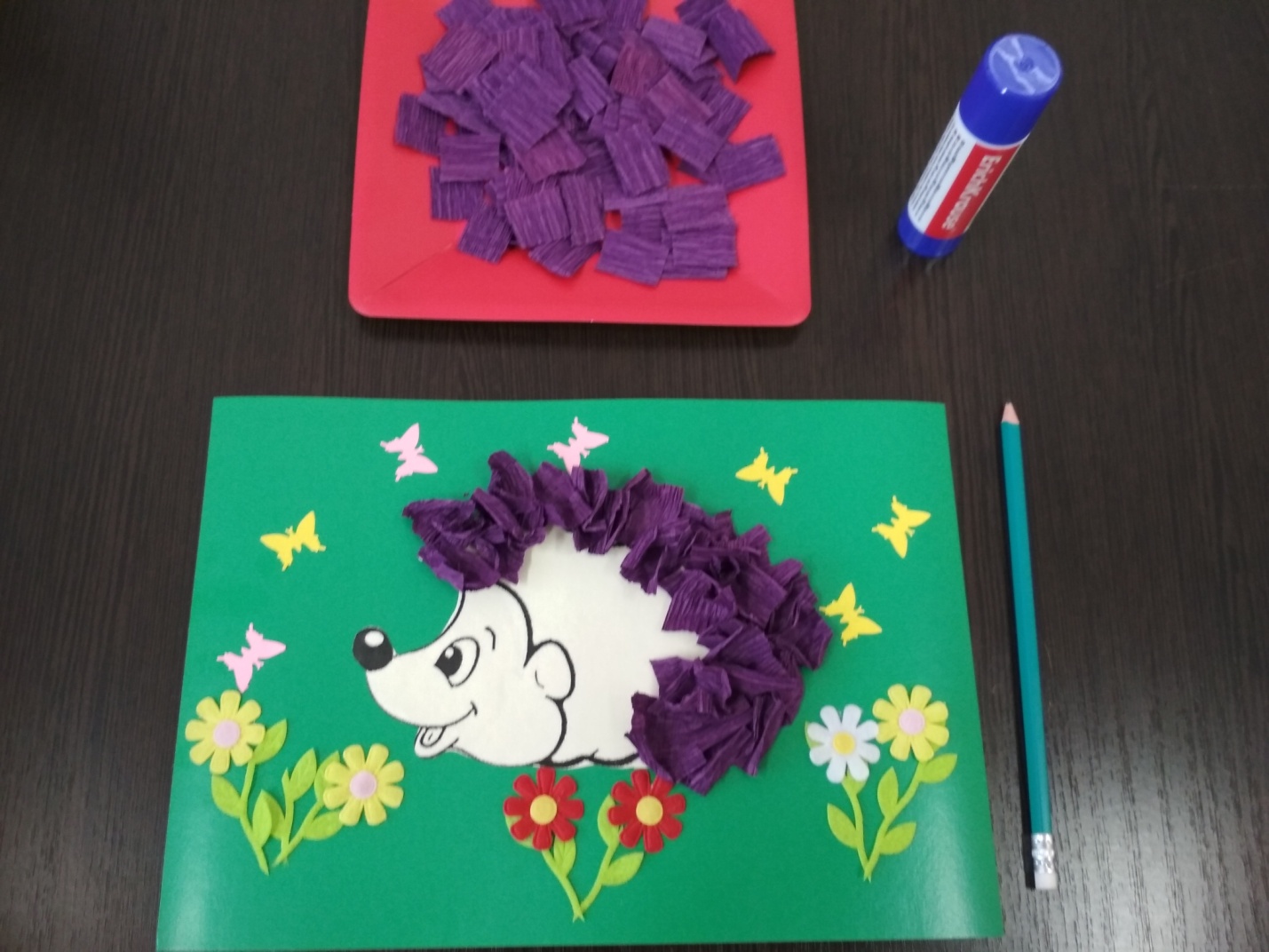 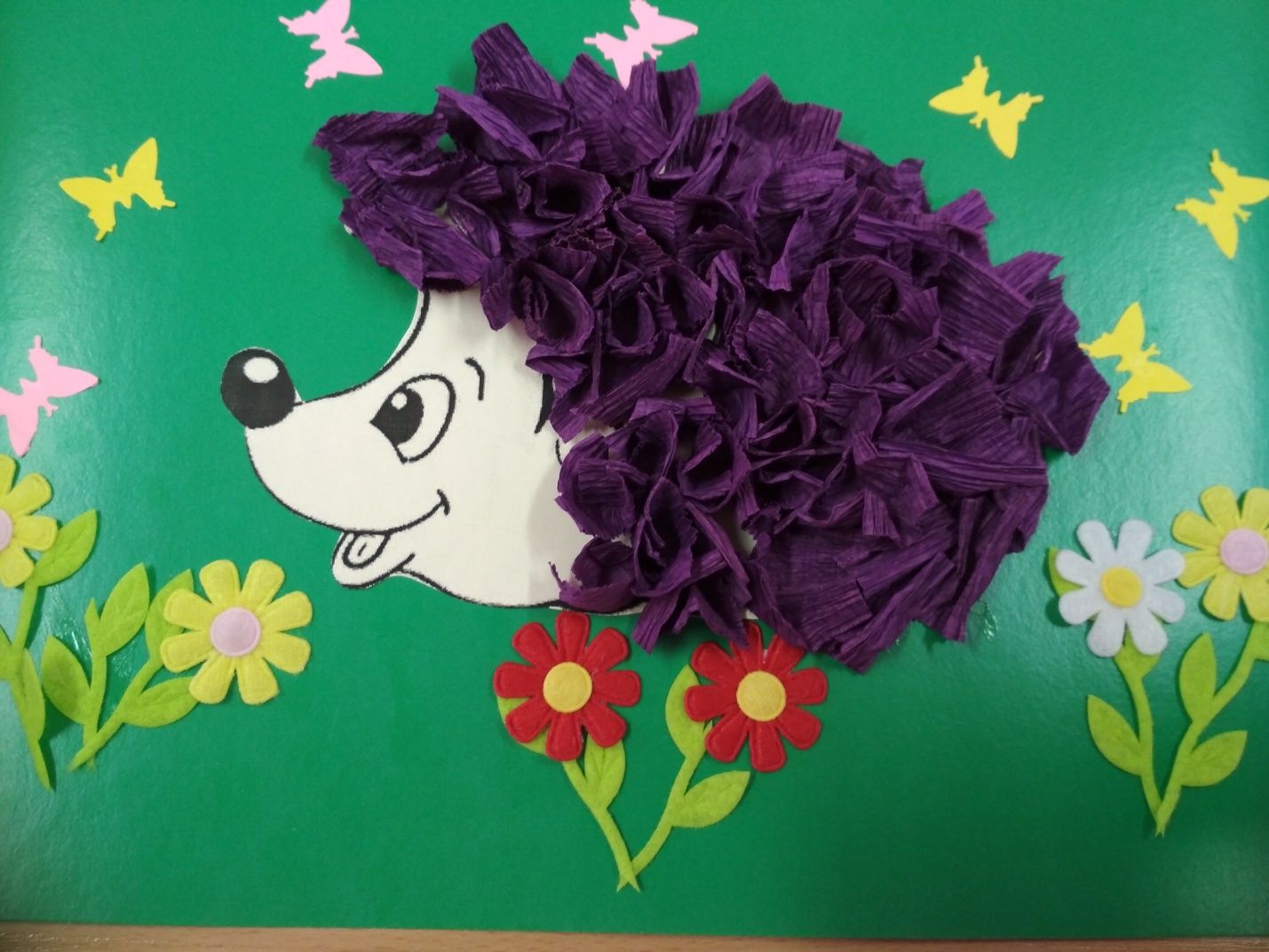 Результат. Сняты следующие мультипликационные фильмы: «Ежик в лесу», «Барашек» с использованием данной техники.Тема  «Лесная сказка»(техника аппликации - силуэтная при использовании ажурных салфеткок) Цели: познакомить детей с одним из видов аппликации с использованием  ажурных салфеток.Задачи:  обеспечить накопление ребенком представлений об аппликации с использованием салфеток; поддерживать детскую инициативу; активизировать участие детей в мультипликационной деятельности с использованием салфеток. Материалы и оборудование: ажурные салфетки, гипюровая ткань, белая бумага, клей, карандаш, цветной картон для фона.1 этап – мотивационный К нам обратились дети подготовительной группы  за помощью, им срочно нужно закончить мультипликационный фильм «Лесная сказка». Они сделали снеговиков, которые совершают свое путешествие и днем и ночью. А фон они не успели сделать. 2 этап – проблемный Как помочь детям из подготовительной группы закончить мультфильм? Сколько фонов нам понадобятся? Как будем работать?  Что для этого надо? Какой материал выберем?  3 этап –  деятельностный Дети делятся на группы: одна подгруппа будет делать дневной фон, а другая -  ночной фон. Что можно изобразить на фоне зимнего леса? (ответы детей)  Что падает нам на ладошки зимой? (ответы детей)Из чего можно изготовить сугробы  и снежинки для мультфильма «Лесная сказка», чтобы он получились совсем,  как настоящие?Дети выбирают необходимый материал для изготовления для фонаа) процесс создания  фона для мультфильма «Лесная сказка» при помощи салфеток;б) коллективная съемка мультфильма «Шел по лесу снеговик», с использованием салфеток.4 этап – презентация мультфильма: «Лесная сказка».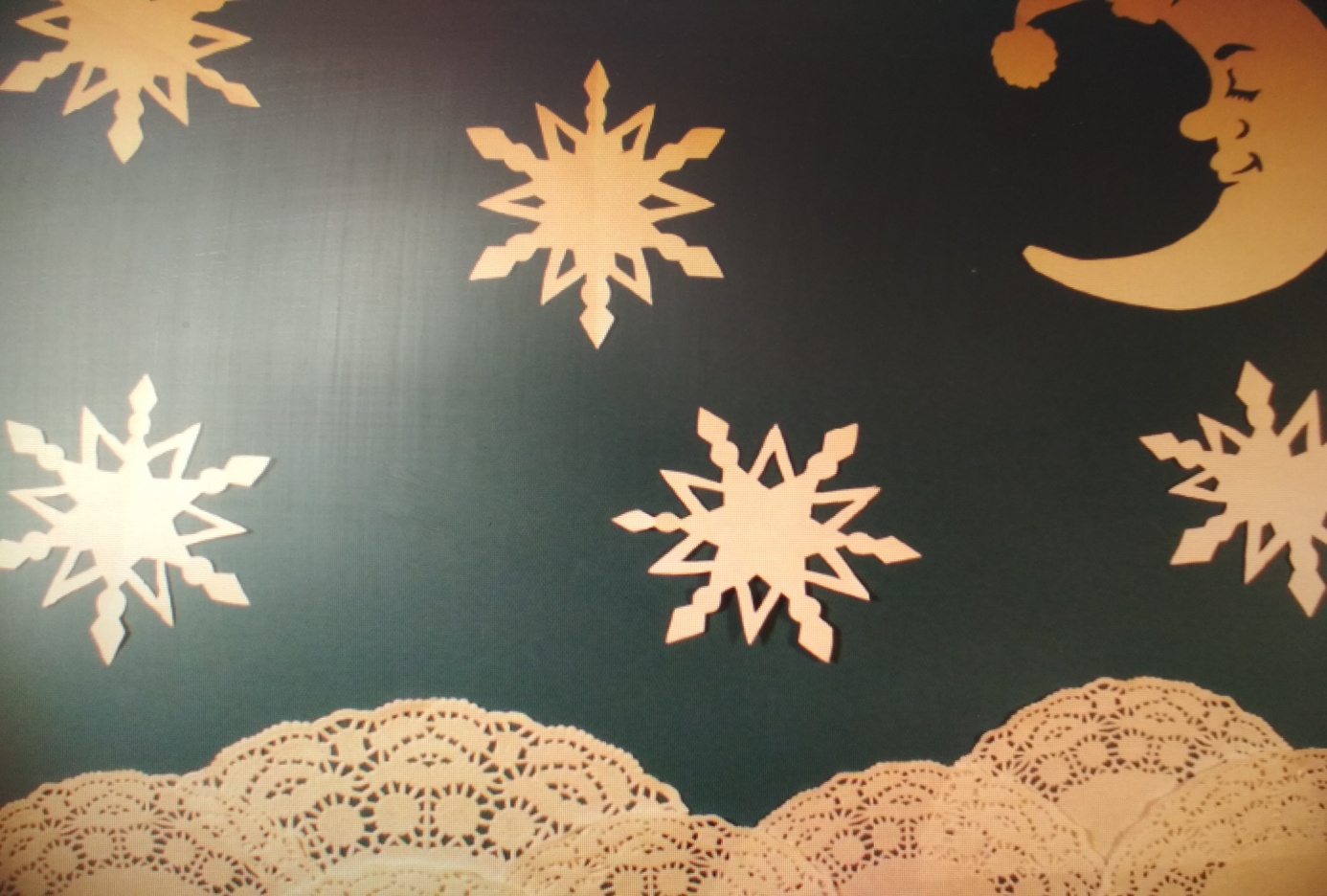 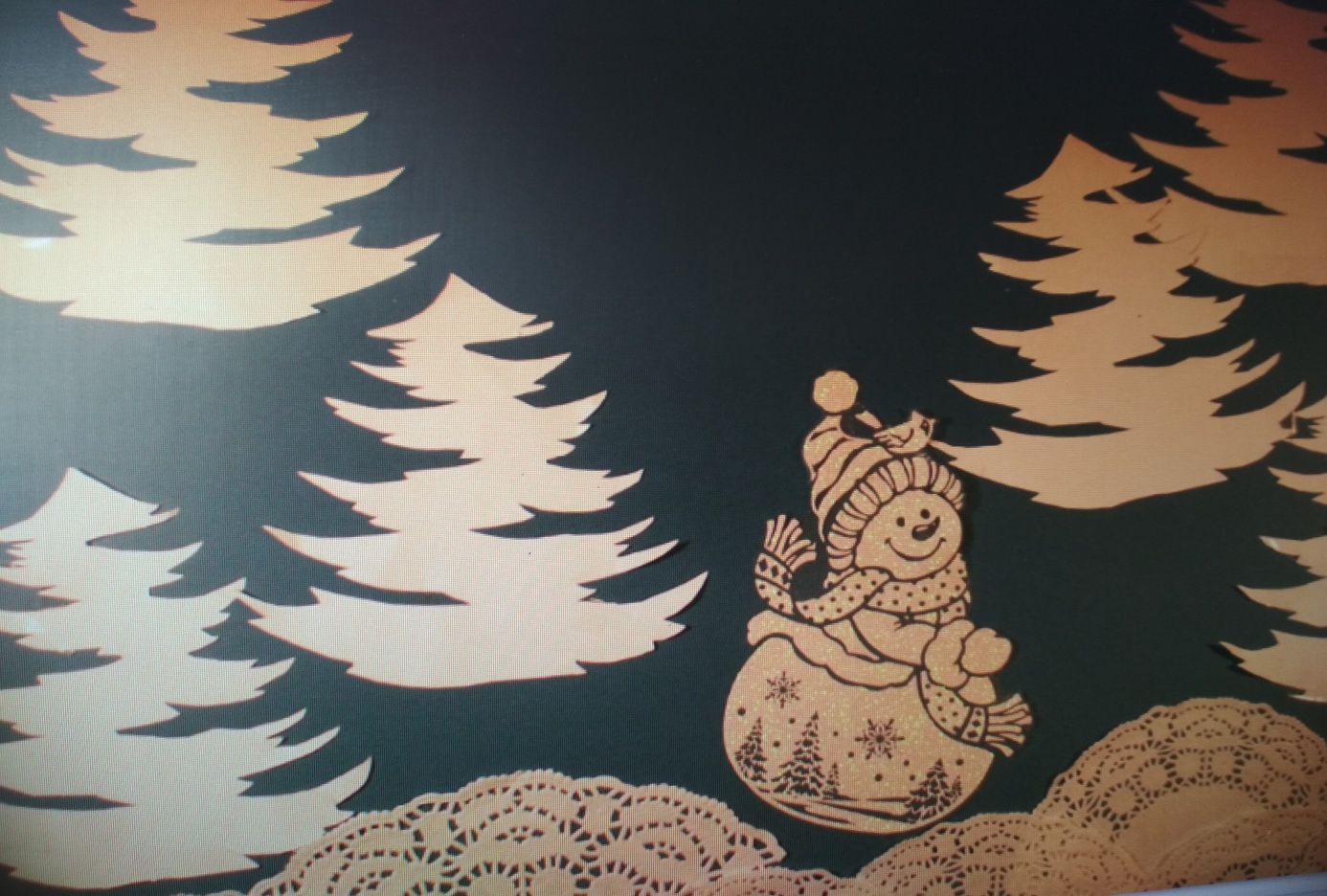 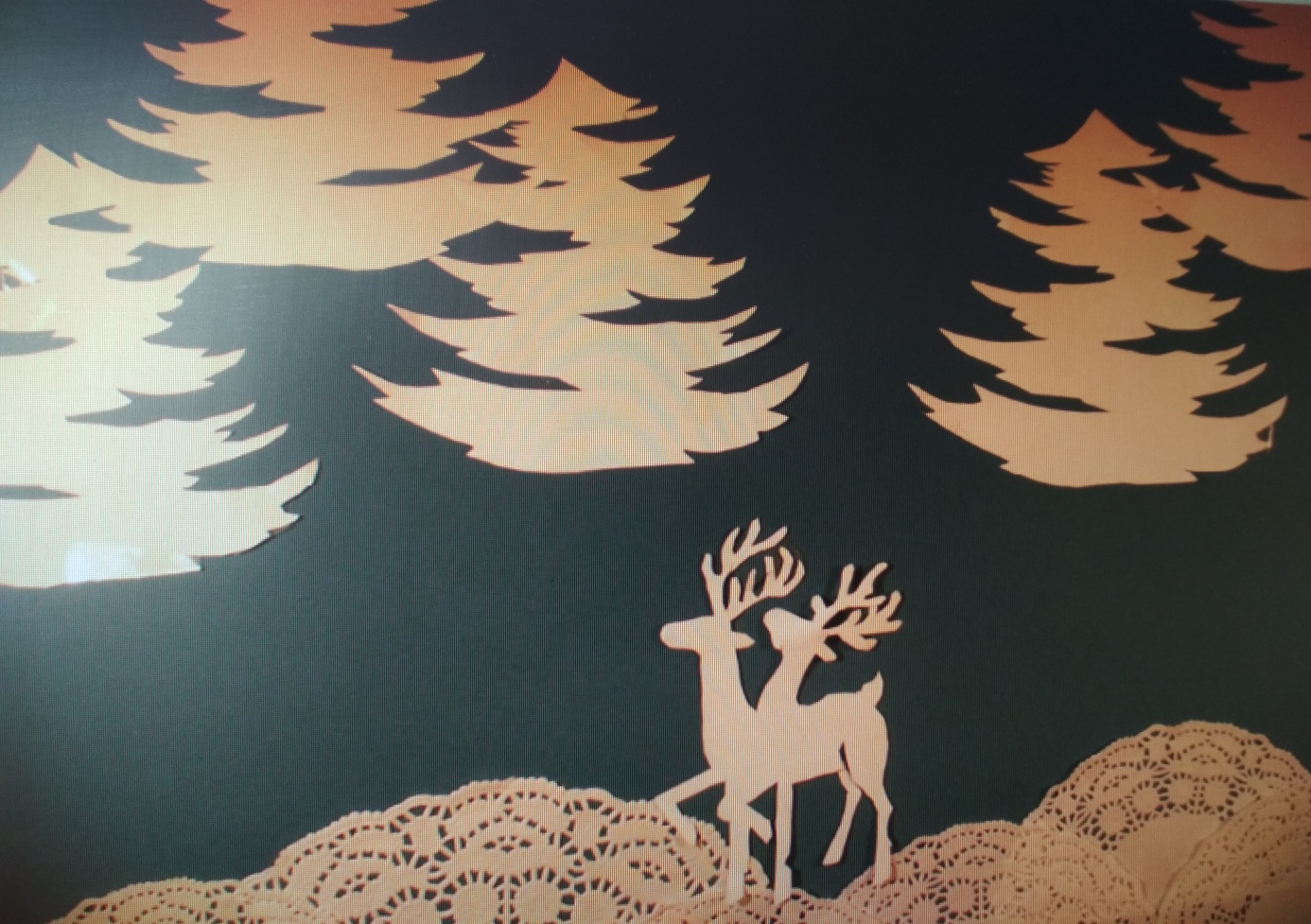 Результат. Сняты следующие мультипликационные фильмы: «Шел по лесу снеговик», «Зимняя сказка» с использованием данной техники .